Заявление о реструктуризации долга по кредитному договоруЗаявитель заключил кредитный договор с банком и в настоящее время у заявителя образовалась задолженность по выплате кредита. В настоящее время заявитель не может обслуживать задолженность и считает возможным реструктурировать долг и оплачивать его этапами. Заявитель просит реструктурировать задолженность по кредитному договору.В Общество с ограниченной 
ответственностью «Долговое агентство 
«_____________»
___________________________
от ________________________ 
проживающего по адресу: ______________ЗАЯВЛЕНИЕ
Я, ________________, проживаю по адресу __________________. Я заключил кредитный договор с банком «___________» и в настоящее время у меня образовалась задолженность по выплате кредита. Согласно письму ООО «Долговое агентство «_______», задолженность составила _______ руб. ___ коп. на ____________ г.
В настоящее время я не смогу обслуживать такую задолженность и считаю возможным реструктурировать долг и оплачивать по ______ руб. в месяц.
Согласно статьи 309 Гражданского Кодекса Российской Федерации, обязательства должны исполняться надлежащим образом в соответствии с условиями обязательства и требованиями закона, иных правовых актов, а при отсутствии таких условий и требований - в соответствии с обычаями делового оборота или иными обычно предъявляемыми требованиями.
В силу ст. 310 Гражданского Кодекса Российской Федерации, односторонний отказ от исполнения обязательства и одностороннее изменение его условий не допускаются, за исключением случаев, предусмотренных законом. Односторонний отказ от исполнения обязательства, связанного с осуществлением его сторонами предпринимательской деятельности, и одностороннее изменение условий такого обязательства допускаются также в случаях, предусмотренных договором, если иное не вытекает из закона или существа обязательства.
 В соответствии со статьёй 311 Гражданского Кодекса Российской Федерации кредитор вправе не принимать исполнения обязательства по частям, если иное не предусмотрено законом, иными правовыми актами, условиями обязательства и не вытекает из обычаев делового оборота или существа обязательства.
 
В силу статьи 314 Гражданского Кодекса Российской Федерации, если обязательство предусматривает или позволяет определить день его исполнения или период времени, в течение которого оно должно быть исполнено, обязательство подлежит исполнению в этот день или, соответственно, в любой момент в пределах такого периода.
В случаях, когда обязательство не предусматривает срок его исполнения и не содержит условий, позволяющих определить этот срок, оно должно быть исполнено в разумный срок после возникновения обязательства.
Обязательство, не исполненное в разумный срок, а равно обязательство, срок исполнения которого определен моментом востребования, должник обязан исполнить в семидневный срок со дня предъявления кредитором требования о его исполнении, если обязанность исполнения в другой срок не вытекает из закона, иных правовых актов, условий обязательства, обычаев делового оборота или существа обязательства.
Согласно статьи 10 Гражданского Кодекса Российской Федерации, не допускаются действия граждан и юридических лиц, осуществляемые исключительно с намерением причинить вред другому лицу, а также злоупотребление правом в иных формах.
На основании изложенного,
ПРОШУ:
Рассмотреть заявление в установленном порядке.
Реструктурировать задолженность по кредитному договору с возможным погашением задолженности по _______ рублей в месяц.
О результатах рассмотрения обращения прошу проинформировать меня в письменной форме.«___» ____________ г. __________________ВНИМАНИЕ! Раз вы скачали бесплатно этот документ с сайта ПравПотребитель.РУ, то получите заодно и бесплатную юридическую консультацию!  Всего 3 минуты вашего времени:Достаточно набрать в браузере http://PravPotrebitel.ru/, задать свой вопрос в окошке на главной странице и наш специалист сам перезвонит вам и предложит законное решение проблемы!Странно.. А почему бесплатно? Все просто:Чем качественней и чаще мы отвечаем на вопросы, тем больше у нас рекламодателей. Грубо говоря, наши рекламодатели платят нам за то, что мы помогаем вам! Пробуйте и рассказывайте другим!
*** P.S. Перед печатью документа данный текст можно удалить..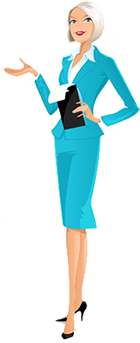 